<家庭科・冬休みの宿題>　（6年　　組　　番　名前　　　　　　　　　　　　　　　　　　　）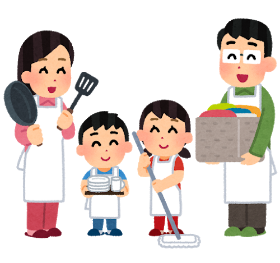 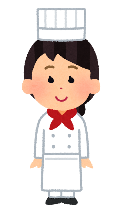 冬休みに家庭で実践しよう１　学習したことを生かして、家族のために1食分の食事の計画を立て、冬休みに調理実践をしましょう。　★主菜（おかず）1品でもオッケーです。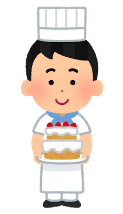 　★家庭科の授業で考えた「家族の心も体も喜ぶ1食分のこんだて」の中から調理実践してもオッケーです。　★お家の人に習いながら、調理実践をしてみましょう。　★家庭科ノートのP30に「感想」を書きましょう。また、「お家の人からの感想」を書いてもらってください。　★できれば、調理した料理を写真に撮ってノートに貼り付けてください。写真ができない人はｲﾗｽﾄでもオッケーです。２　野菜の色々な切り方に挑戦しましょう。挑戦できたら（◎、〇、△）をつけてください。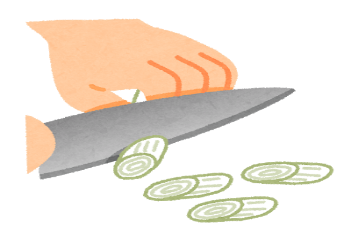 ななめ切り(　　　)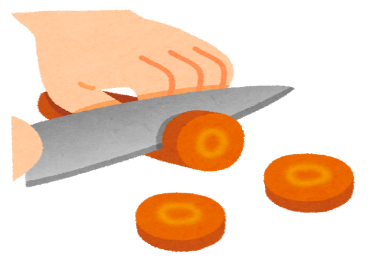 切り(　　　　)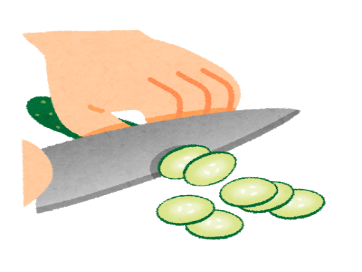 うす切り(　　　　)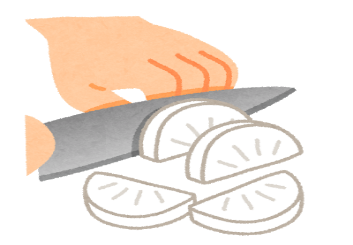 半月切り(　　　　)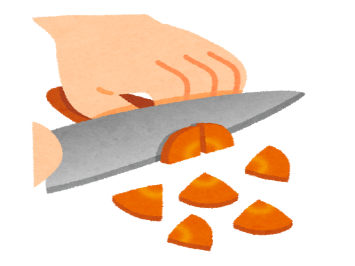 いちょう切り(　　　　)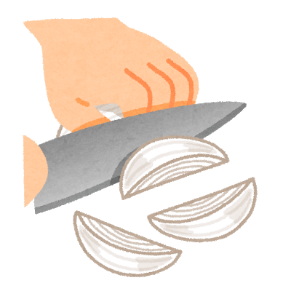 くし形切り(　　　　)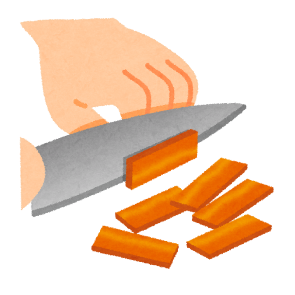 短冊切り(　　　　)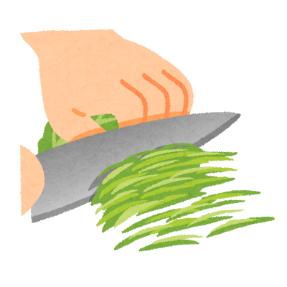 せん切り(　　　　)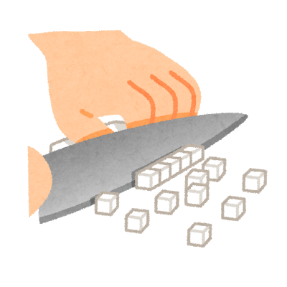 さいの目切り(　 　　)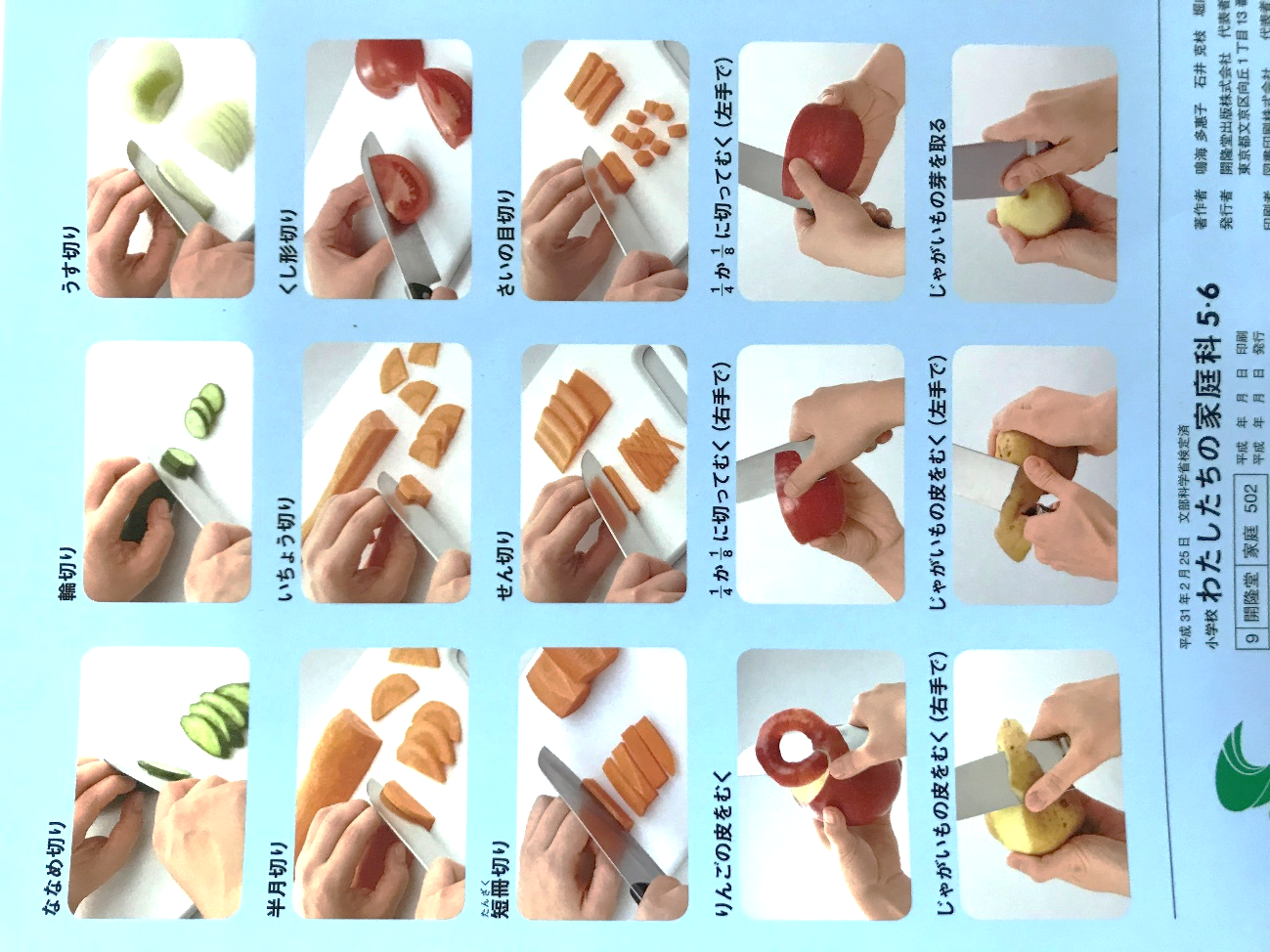 りんごの皮むき（　　　　　）じゃがいもの皮むき（　　　　　）気を付けること★包丁はお家の人と一緒に使いましょう。★安全第一です。ガスコンロや火加減、やけどに気をつけましょう